*Rubryka obowiązkowa do wypełnienia; **Dotyczy tylko placówek oświatowych; *Wybraną formę przystępowania do ubezpieczenia oznaczamy znakiem ✘**Można wybrać tylko jedną z form przystępowania do ubezpieczenia, ONLINE albo na podstawie IMIENNEJ LISTY DZIECI.………………..……………………………………………………….Data, pieczęć i podpis ubezpieczającego Klauzula informacyjna Gestum Broker sp. z o.o. Realizując obowiązek informacyjny wynikający z Rozporządzenia Parlamentu Europejskiego i Rady UE 2016/679 z dnia 27 kwietnia 2016 r. w sprawie ochrony osób fizycznych w związku z przetwarzaniem danych osobowych i w sprawie swobodnego przepływu takich danych oraz uchylenia dyrektywy 95/46/WE (dalej „RODO”) oraz w związku z Ustawą o ochronie danych osobowych z dnia 10 maja 2018 roku (Dz.U. z 2018 r. poz. 1000) informujemy, że: administratorem danych wskazanych w zgodzie na przetwarzanie danych osobowych jest: Gestum Broker sp. z o.o. ul. Krakowskie Przedmieście 4, 00-333 Warszawa, adres e-mail: kancelaria@gestumbroker.pl; kontakt do naszego Inspektora Ochrona Danych na adres e-mail: iod@gestumbroker.pl; współadministratorem danych osobowych jest UNIQA Towarzystwo Ubezpieczeń S.A. podanie danych jest dobrowolne, w przypadku nie wyrażenia zgody na przetwarzanie danych osobowych, nie będzie możliwe wykonywanie czynności brokerskich w rozumieniu przepisów ustawy z dnia 15 grudnia 2017 roku o dystrybucji ubezpieczeń (Dz. U. z 2018 r. poz. 2210, z późn. zm.), w tym czynności w zakresie dystrybucji ubezpieczeń, polegających m. in. na doradzaniu, proponowaniu lub wykonywaniu innych czynności przygotowawczych zmierzających do zawarcia umów ubezpieczenia, zawieraniu umów ubezpieczenia, udzielaniu pomocy w administrowaniu umowami ubezpieczenia i ich wykonywaniu, także w sprawach o odszkodowanie lub świadczenie, a także świadczenie na rzecz Państwa usług z zakresu pakietów medycznych, bądź pracowniczych programów kapitałowych – w zależności od zakresu wiążących nas umów (pełnomocnictw); przysługuje Pani/Panu prawo dostępu do treści danych oraz ich sprostowania, usunięcia lub ograniczenia przetwarzania, a także prawo sprzeciwu, zażądania zaprzestania przetwarzania i przenoszenia danych, jak również prawo do cofnięcia zgody w dowolnym momencie bez wpływu na zgodność z prawem przetwarzania; dane udostępnione przez Panią/Pana będą udostępniane naszym: pracownikom i współpracownikom biurowym, podmiotom świadczącym usługi wsparcia IT oraz dostarczającym oprogramowanie informatyczne, podmiotom świadczącym usługi z dziedziny księgowości i rachunkowości, kancelariom prawnym;  podane dane będą przetwarzane na podstawie art. 6 ust. 1 a) RODO – na podstawie zgody; na podstawie art. 6 ust. 1 lit. c) RODO - w celu wypełnienia prawnych obowiązków, na podstawie art. 6 ust. 1 lit. f) RODO w przypadku wyrażenia zgody na przesyłanie informacji marketingowych;  dane udostępnione przez Panią/Pana nie będą podlegały profilowaniu; administrator danych nie ma zamiaru przekazywać danych osobowych do państwa trzeciego lub organizacji międzynarodowej; dane osobowe będą przechowywane przez okres ważności zgody; ma Pan/Pani prawo wniesienia skargi do organu nadzorczego, którym jest Prezes Urzędu Ochrony Danych Osobowych, gdy uzna Pani/Pan, iż przetwarzanie danych osobowych Pani/Pana dotyczących narusza przepisy ogólnego rozporządzenia o ochronie danych.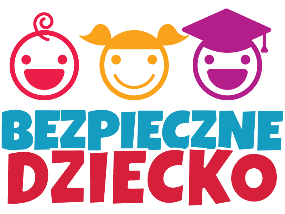            …………………………………………………………                 Pieczątka ubezpieczającegoUBEZPIECZAJĄCY (pełna nazwa)*Siedziba*NIP*REGON*Email* Nr telefonu*Liczba dzieci* uczęszczających do placówki oświatowej w roku szkolnym 2020/2021**DANE OSOBY DO KONTAKTU* Imię i nazwiskoStanowiskoE-mail Nr telefonuJesteśmy zainteresowani zawarciem ubezpieczenia NNW w ramach Programu „Bezpieczne Dziecko – 2020/2021”. Wyrażamy zgodę na przesłanie oferty Programu „Bezpieczne Dziecko – 2020/2021” drogą internetową oraz na wystawienie polisy (wniosku) zgodnie z przesłanym Formularzem Zgłoszenia.Udzielamy pełnomocnictwa brokerowi ubezpieczeniowemu GESTUM BROKER Sp. z o.o. z siedzibą w Warszawie, KRS 0000406167 do wykonywania czynności brokerskich (doprowadzenie do zawarcia umowy) w zakresie ubezpieczeń w naszym imieniu.Jesteśmy zainteresowani zawarciem ubezpieczenia NNW w ramach Programu „Bezpieczne Dziecko – 2020/2021”. Wyrażamy zgodę na przesłanie oferty Programu „Bezpieczne Dziecko – 2020/2021” drogą internetową oraz na wystawienie polisy (wniosku) zgodnie z przesłanym Formularzem Zgłoszenia.Udzielamy pełnomocnictwa brokerowi ubezpieczeniowemu GESTUM BROKER Sp. z o.o. z siedzibą w Warszawie, KRS 0000406167 do wykonywania czynności brokerskich (doprowadzenie do zawarcia umowy) w zakresie ubezpieczeń w naszym imieniu.Jesteśmy zainteresowani zawarciem ubezpieczenia NNW w ramach Programu „Bezpieczne Dziecko – 2020/2021”. Wyrażamy zgodę na przesłanie oferty Programu „Bezpieczne Dziecko – 2020/2021” drogą internetową oraz na wystawienie polisy (wniosku) zgodnie z przesłanym Formularzem Zgłoszenia.Udzielamy pełnomocnictwa brokerowi ubezpieczeniowemu GESTUM BROKER Sp. z o.o. z siedzibą w Warszawie, KRS 0000406167 do wykonywania czynności brokerskich (doprowadzenie do zawarcia umowy) w zakresie ubezpieczeń w naszym imieniu.OKRES UBEZPIECZENIA  (proszę uzupełnić)……………………………… - ……………………………………………………………… - ………………………………FORMA PRZYSTĘPOWANIA DO UBEZPIECZENIA**ONLINE*PORTAL INTERNETOWY WWW.GESTUMBROKER.PLFORMA PRZYSTĘPOWANIA DO UBEZPIECZENIA**IMIENNA LISTA OSÓB* PRZYSTĘPUJĄCYCH DO UBEZPIECZENIA(zebranie listy dzieci oraz składki za ubezpieczenie na terenie placówki oświatowej poprzez pracownika placówki oświaty)